STAFF REPORT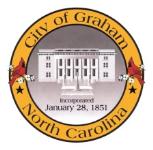 Prepared by Nathan Page, Interim City PlannerRezoning for Kimrey Road (RZ1502)Type of Request:  Initiate ZoningMeeting DatesPlanning Board on April 21, 2015City Council on May 5, 2015Contact InformationFrankie Maness, City of Graham
PO Drawer 357, Graham, NC  27253
336-570-6700; fmaness@cityofgraham.comSummaryThis is a request to zone the subject properties to  I-1. The property is currently vacant and wooded. The stated reason for this rezoning request is “To initiate zoning on a parcel which has applied for annexation into city limits from Alamance County’s Jurisdiction.”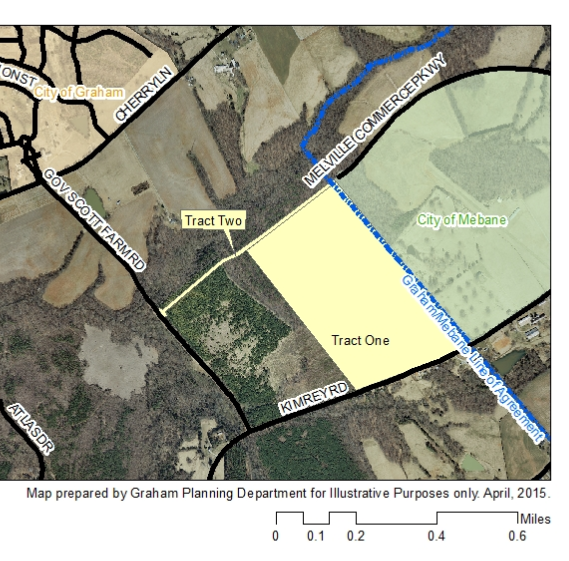 Conformity to the Growth Management Plan (GMP) and Other Adopted PlansApplicable Goals to Guide Us into the Future7.6.4.1. Encourage the development of an office/industrial/light industrial center developed similar to a corporate campus, office park, or regional employment center. This rezoning would permit a number of types of industry in an area adjacent to a regional industrial center on the future development map.Applicable Planning District Policies and RecommendationsNone are applicableStaff RecommendationBased on the Growth Management Plan 2000-2020 and the City of Graham Development Ordinance, staff recommends approval of the rezoning. The following supports this recommendation:Rezoning the property would be consistent with the Regional Industrial Center development type and would further goals of the Growth Management Plan.